İstanbul İli, Esenyurt İlçesi, Gökevler Mahallesi Adnan Kahveci Bulvarı No:1 üzerinde inşa edilmiş Autopia olarak adlandırılan toplam 542 adet bağımsız bölümden oluşan yapılanmanın, Site Yönetimi Organizasyon Şeması;Maliklerden gerekli bilgi ve belgeler tanzim edilerek dosyalarına kaldırılmaktadır.Mail, SMS, telefon aranması ile sakinlerimizin borç bakiyeleri bildirimleri yapılmaktadır.Bağımsız bölümlerin su tüketimleri makbuzu oluşturulmakta ve tahakkuk edilmektedir.Tadilata başlayan bağımsız bölüm yetkililerine “İnşaat Dekorasyon Talimat Formu” doldurulmaktadır.Teknik, temizlik malzemeleri için piyasa araştırılması yapılmakta ve Yönetim Kuruluna sunulmaktadır.Günlük personel kadrosu Yönetim Kurulu Üyemiz ile paylaşılmaktadır.1. Kat A Blok dış cephe aydınlatmaları eski floresanlar sökülmüş, yerine led aydınlatma montajı yapılmıştır.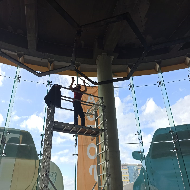 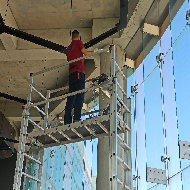 Fast food katında bulunan temiz hava fanı kabin üstü saçla kaplanmıştır.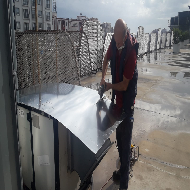 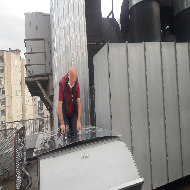 Sağanak yağıştan etkilenen pist katındaki bina çatlaklarına müdahale edilmiştir.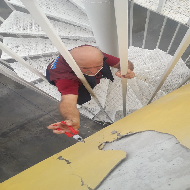 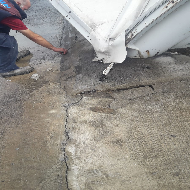 Sağanak yağış sebebi ile fast food katında bulunan gider pimaşının yerinden çıktığı tespit edilmiş, yerine tekrardan montajı sağlanmıştır.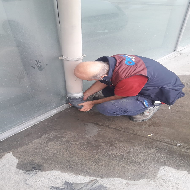 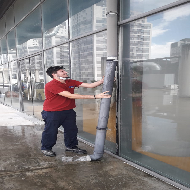 Servis katı yangın sisteminde arızalanan bölgeye gidilip kontrolü yapılmış ve arıza giderilmiştir.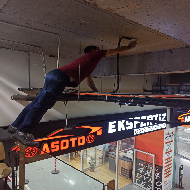 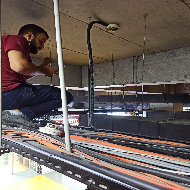 Avm içerisindeki tüm yangın alarm butonları kontrol edilmiş, camı kırık olan butonların camları değiştirilmiş ve yangın panelinden işletmeye alınmıştır.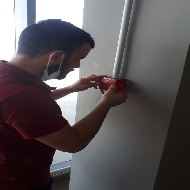 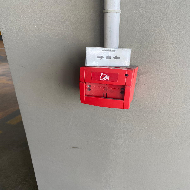 Zemin kat sarmal kapı sensörünün yerinden düştüğü tespit edilmiş, müdahale edilerek sensör yerine takılmıştır.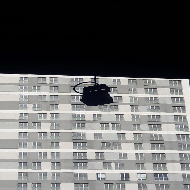 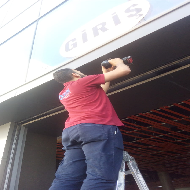 Asansör kabinleri içerisinde bulunan dezenfektan aparatları kontrol edilmiş, kırıldığı tespit edilen dezenfektan aparatları yenisi ile değiştirilmiştir.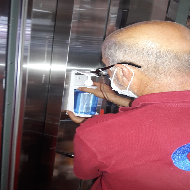 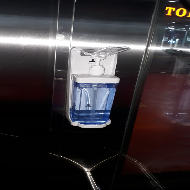 Çağdaş Teknik yetkilileri tarafından arızası giderilen taze hava fanı tekrar yerine monte edilmiştir.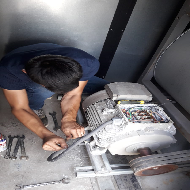 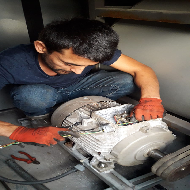 Çağdaş Teknik yetkilileri tarafından hidrofor gruplarının bakımları yapılmış, yetkili kişilere refakat edilmiştir.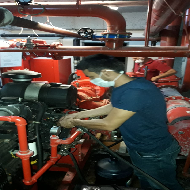 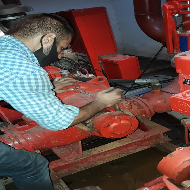 Fast food katı D Blok taze hava fanı esneme kanal parçasının yırtılmış olduğu tespit edilmiş, ara parça çıkarılarak onarılmıştır.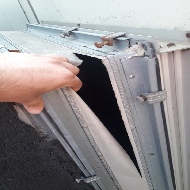 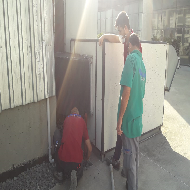 -2 otopark katında su kaçırdığı tespit edilen yangın springi yenisi ile değiştirilmiş, arıza giderilmiştir.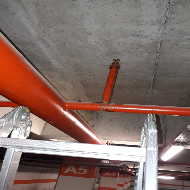 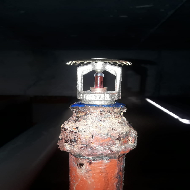 Asansör kuyusunda bulunan pompanın çalışmadığı tespit edilmiş, sorun giderilerek çalışır duruma getirilmiştir.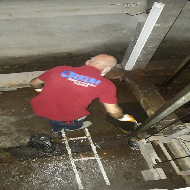 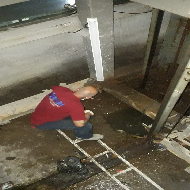 Zemin kat bahçede bulunan servis katı rooftop bacalarının yer değişimi için vinç kiralanmış ve bacalar gerekli yerlere çekilmiştir.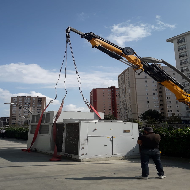 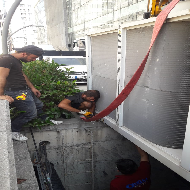 Yerleri değişen rooftopları korumaya almak amacıyla rooftopların çevresine delinatör montajı çalışmaları yapılmıştır.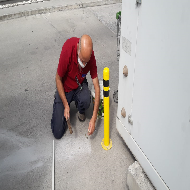 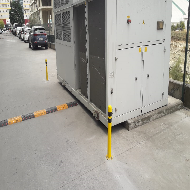 Zemin kat dış çevrede bulunan dört adet rooftop kasasının çıkıntılı kısmına hareket ve devrilme önlemesi için üçer adet ayak kaynatılmıştır.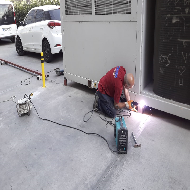 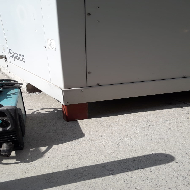 Rooftoplara kaynak yapılan destek ayaklarına paslanmaması için antipas sürülmüştür.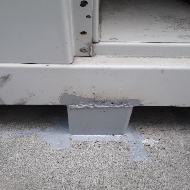 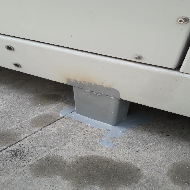 1. Kat ortak alan eski floresan aydınlatmalar yeni LED aydınlatmalar ile değiştirilmeye başlanmıştır.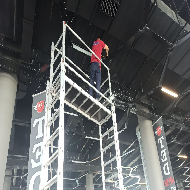 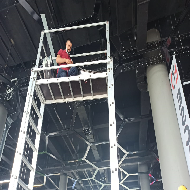 Güven 2 noktasından geçen araç yerdeki ray kızak demirine aracın arka tarafında bulunan yük kaldırma ayağını sürtmüş ve demirin ucu havaya kalkmıştır. Havaya kalkan ray demiri kesilerek tehlike ortadan kaldırılmıştır.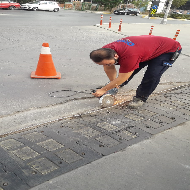 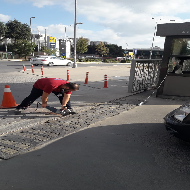 Havalandırmaların ve Jeneratörlerin rutin kontrolleri yapılmış, herhangi bir sorun görülmemiştir.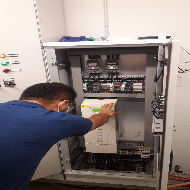 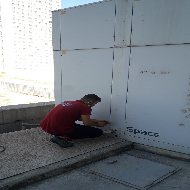 Temiz hava ve kirli hava fanlarının çalışma saatleri 10:00 - 17:00 olarak ve 45 dk’da bir 15 dk ara verecek şekilde ayarlanmıştır.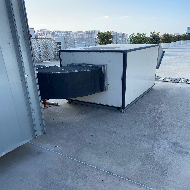 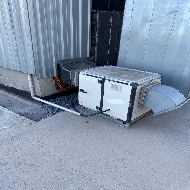 -2 otopark katında tıkandığı tespit edilen gider pimaşı vidanjör çalışması yapılarak açılmıştır.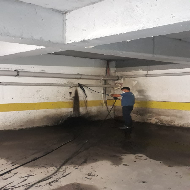 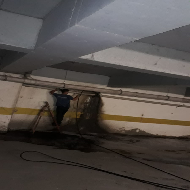 D-65 No’lu bağımsız bölümde temiz su gider borusunun çatlamış olduğu tespit edilmiş, müdahale edilerek arıza giderilmiştir.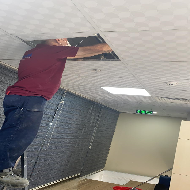 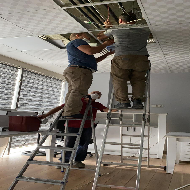 Pist katına çıkış rampasında bulunan zincirin yerinden çıktığı tespit edilmiş, tekrar kopmaması için kanca yapılarak sağlamlaştırılmıştır.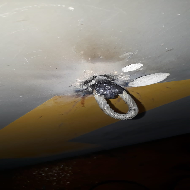 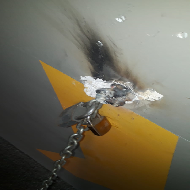 C-5 No’lu bağımsız bölüm önü aydınlatma kablo kanalının yerinden çıktığı tespit edilmiş, matkap ile montajlanarak sağlamlaştırılmıştır.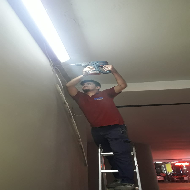 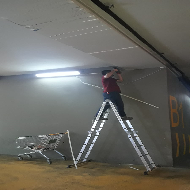 Tadilat yapacak olan bağımsız bölümlerin çalışma yapabilmesi için yangın hattı suyu boşaltımı yapılmıştır.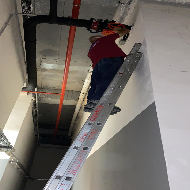 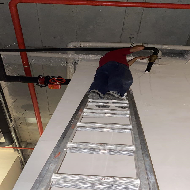 Servis katında basınç düşürücü arızasına müdahale edilmiş, basınç düşürücü yenisi ile değiştirilerek arıza giderilmiştir.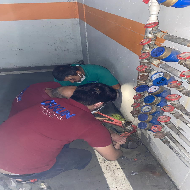 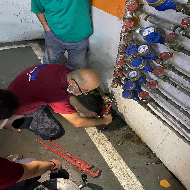 -2 otopark katında arızalı olduğu tespit edilen aydınlatmaların arızaları giderilmiştir.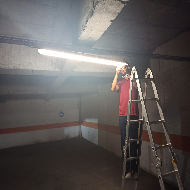 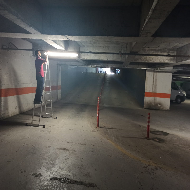 C Blok havalandırma üstü branda çekimi için Çebi Reklam ve Berrak Mimarlık yetkilileri keşif yapmış, yetkili kişilere refakat edilmiştir.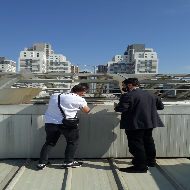 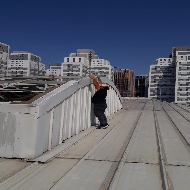 Buga Otis yetkilileri tarafından asansörlerin ve yürüyen merdivenlerin eksikleri ve arızaları giderilmiş, bakımları yapılmıştır.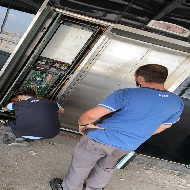 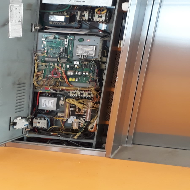 1. Kat A Blokta ortak alanlara delinatör montajı çalışmaları yapılmıştır.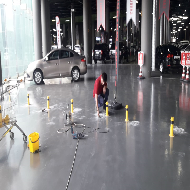 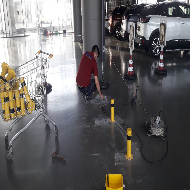 Kullanım suyu deposunda tespit edilen arızalar müdahale edilerek giderilmiştir.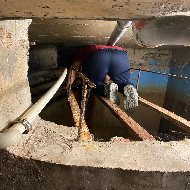 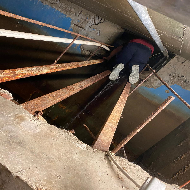 Rooftopların motor güçleri kontrolleri yapılmış, herhangi bir sorun görülmemiştir.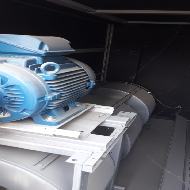 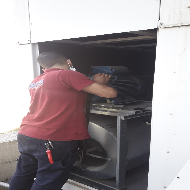 Orkun Şirketler Grubu Teknik Müdürü tarafından taze hava fan sürücülerinin ayarlamaları yapılmıştır.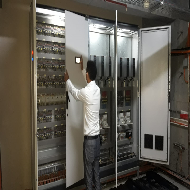 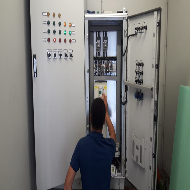 1. Kat C Blok asansörün gösterge panelinin yerinden düştüğü tespit edilmiş, müdahale edilerek panel yerine monte edilmiştir.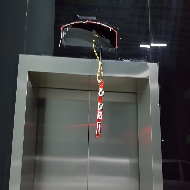 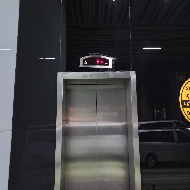 Berrak Mimarlık yetkilileri tarafından D-159 ve D-116 No’lu bağımsız bölümlere cam kapı montajı yapılmış, kasa motoru vidalanarak sağlamlaştırılmıştır. Yetkili kişilere refakat edilmiştir.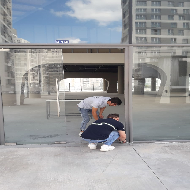 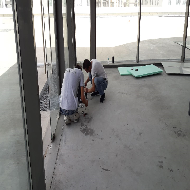 Berrak Mimarlık yetkilileri tarafından yönetim ofisinin cam kapı ayarı yapılmış, yetkili kişilere refakat edilmiştir.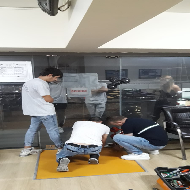 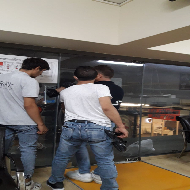 Yeni abonelik yaptıran bağımsız bölümlerin su sayaçları takılmış, BEDAŞ yetkilileri tarafından elektrik abonelikleri aktif edilerek kullanıma açılmıştır.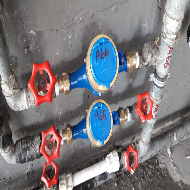 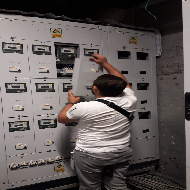 WC’ler günlük olarak kontrol edilmekte, eksikler ve arızalar tespit edilerek giderilmektedir.TV yayını ile ilgili teknik destek isteyen bağımsız bölüm sahipleri bilgilendirilmektedir.Yangın dedektörleri ile ilgili teknik destek isteyen bağımsız bölüm sahipleri bilgilendirilmektedir.Dış çevre aydınlatma direkleri kontrol edilmiş, atan sigortalar kaldırılmıştır.AVM geneli kullanım suyu için tanker ile su tedariği günlük yapılmaktadır.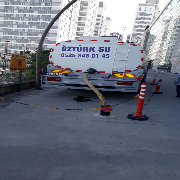 Güvenlik/Danışma hizmetleri Orkun Güvenlik Firması tarafından 24 saat esasına göre sağlanmaktadır.Bina içi ve çevresi 126 kameralı CCTV sistemi ile izlenmekte olup yaklaşık 29 günlük kayıt tutulmaktadır.Ayrıca Güvenlik Personellerine, Orkun Güvenlik firması tarafından;Hizmet esnasında davranış şekilleri,Görev yerlerindeki uyulması gereken kurallar,Telefon ile konuşma kuralları,Güvenliğin tanımı, giriş çıkış kontrolü, vardiya değişimi,Kılık, kıyafet, teçhizat,Fiziki güvenlik tedbirleri, ilk yardımEtkili iletişim,Konularında belirli aralıklarla kurum içi eğitim hizmetleri verilmektedir.           Tur sistemi ile devriye atılmakta, gerekli güvenlik raporları tutulmaktadır.Orkun Güvenlik Firması yetkilileri tarafından danışma personellerinin periyodik olarak denetimleri yapılmaktadır.AVM içinde hızlı motor kullananlar, hız yapan araçlar, bisiklet kullananlar uyarılmakta ve ilgili dükkânların yetkililerine bilgi verilmektedir.Bağımsız bölüm tadilatları için projeye gelen kamyonet, forklift araçlarına güvenlik devriye personelleri eşlik ederek, koordinasyonlu olarak çalışmalar yürütülmektedir.Tadilat yapan dükkânlar kontrol edilmekte, tadilatçıların telefon numaraları alınmaktadır.Güvenlik amirleri AVM genelini rutin olarak kontrol etmektedir.Devriye danışman personelleri AVM genelinde uygunsuz park eden araç sahiplerini uyarmaktadır.AVM içerisinde bulunan tüm bağımsız bölümlerin elektrik faturaları dağıtılmaktadır.AVM içerisinde bulunan aktif bağımsız bölümlerin su tüketim makbuzları dağıtılmaktadır.AVM içerisine giriş yapan esnaf ve müşterilere mobolarda görevli danışman personeller tarafından ateş ölçümü yapılmaktadır.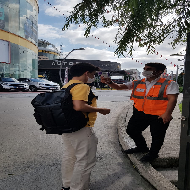 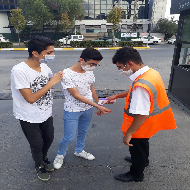 Servis Katı D-21 No’lu Bağımsız bölümde Yangın algılama merkezine olumsuz bir durum olduğu görülmüş, ilgili alana gidilmiştir. Dükkânın elektrik tesisatından kaynaklı kabloların alev aldığı görülmüş ve yangın tüpleri ile alevlere müdahale edilmiştir. Bağımsız bölüm sahibine haber verilmiş ve AVM’ye çağırılarak durum kendisine anlatılmış tesisatının düzeltilmesi gerektiği söylenmiştir.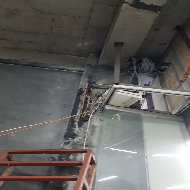 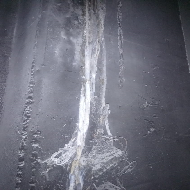 AVM ortak alanlarda ve bağımsız bölüm önlerinde bulunan Yönetim Planına aykırı bir şekilde pasta-cila, göçük düzeltme vb. gibi işlem yapanlar için sözlü ihtarlar yapılmakta, tutanaklar tutulmaktadır.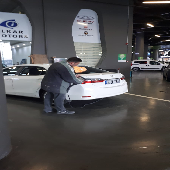 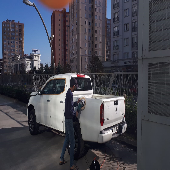 Her gün saat 08:00 ve 17:00’de AVM genelinde çöpler toplanmaktadır.Her gün saat 08:00’da ofis katı ve odaların temizliği yapılmaktadır.3. Kat, fast food katı tuvaletlerin temizliği yapılmakta ve kontrol edilmektedir.Haftada bir gün temizlik depoları temizlenip, düzenlenmektedir.C Blok otomat makinelerinin giremediği yerler paspas yapılarak temizlenmektedir.Güvenlik merkezi ve Yönetim Ofisi camlarının temizliği yapılmaktadır.Dezenfekte kimyasalları ile tüm katlar dezenfekte edilmektedir.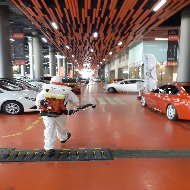 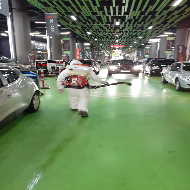 Asansörler ve Yürüyen merdivenler günlük olarak dezenfekte edilmektedir.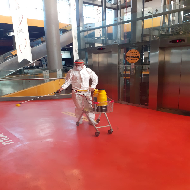 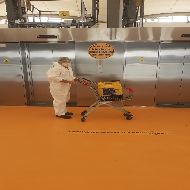 WC’lerin el ile temas edilen yüzeyleri dezenfekte edilmektedir.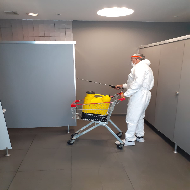 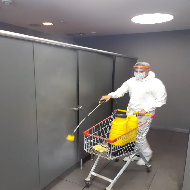 Ortak alan cam korkulukların temizliği yapılmakta, el ile temas edilen yüzeyleri dezenfekte edilmektedir.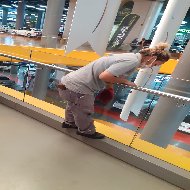 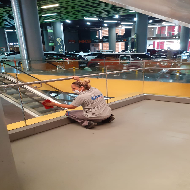 Giriş-Çıkış kapılarında bulunan tüm moboların dezenfektesi yapılmaktadır.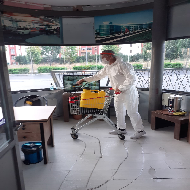 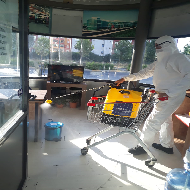 Asansör kabinlerinin ve dış yüzeylerin temizliği yapılmaktadır.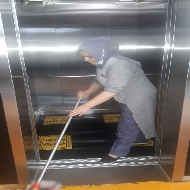 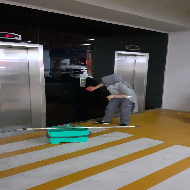 Katlarda bulunan WC’lerin temizliği yapılmaktadır.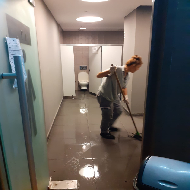 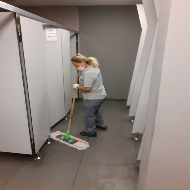 Mescit ve Abdesthanelerin temizliği yapılmaktadır.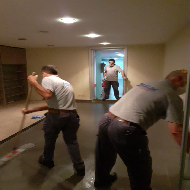 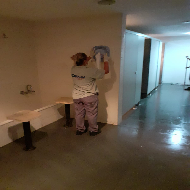 AVM giriş ve çıkış kapılarının üst camlarında oluşan örümcek ağlarının temizliği yapılmaktadır.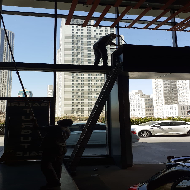 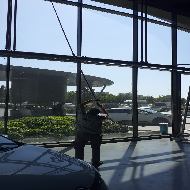 AVM genelinde mıntıka temizliği yapılmaktadır.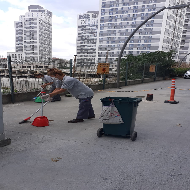 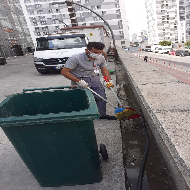 Rampaların mıntıka temizliği ve duvarlarda oluşan örümcek ağlarının temizliği yapılmaktadır.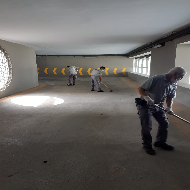 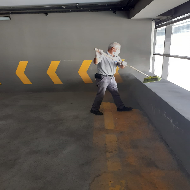 -2 ve -3 Otopark katları temizliği yapılmaktadır.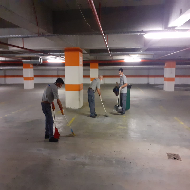 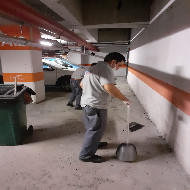 -2 ve -3 otopark katlarında değişen borulardaki çamurların temizliği yapılmaktadır.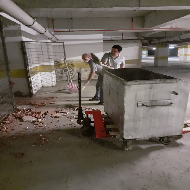 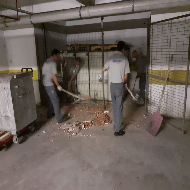 3. Kat yolların ve gri alanların yıkaması yapılmaktadır.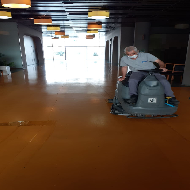 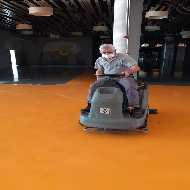 2. Kat yolların ve gri alanların yıkaması yapılmaktadır.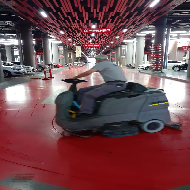 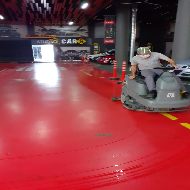 1. Kat yolların ve gri alanların yıkaması yapılmaktadır.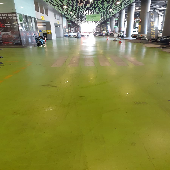 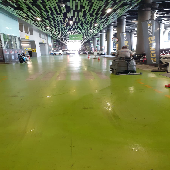 AVM girişleri, Zemin kat yolların ve gri alanların yıkaması yapılmaktadır.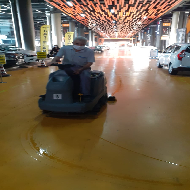 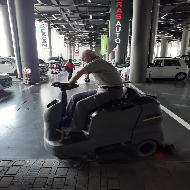 Servis katı yolların ve gri alanların yıkaması yapılmaktadır.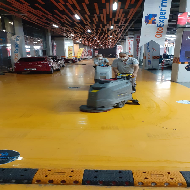 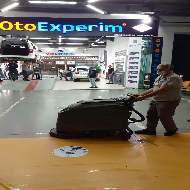 Çim biçme makinesinin ulaşamadığı yerler kenar kesme makinesi ile biçilmiş, temizliği yapılmıştır.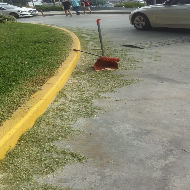 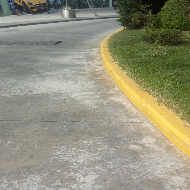 Çimlerin ve saksı bitkilerin sulaması yapılmaktadır.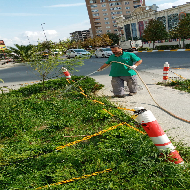 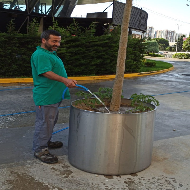 Çimler biçilmekte ve temizliği yapılmaktadır.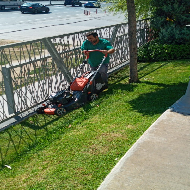 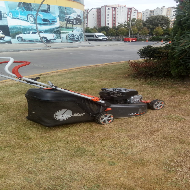 Peyzaj bitkilerin arasında biriken çöpler ve kurumuş bitki yaprakları toplanarak temizliği yapılmaktadır.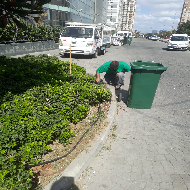 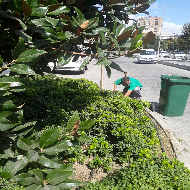 Çimlerin otomatik sulama timerları kontrol edilmiş, arızalar tespit edilip giderilmiştir.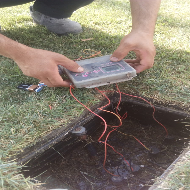 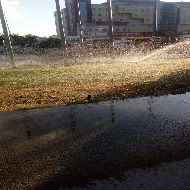 Fast food katında bulunan yağmur suyu giderlerinin temizliği yapılmaktadır.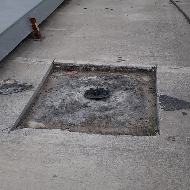 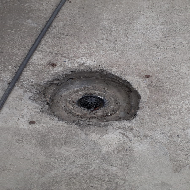 PROJE ADIAUTOPIA ANA YAPI YÖNETİMİKONU ve TARİH2020 YILI EYLÜL AYI FAALİYET RAPORU1.PROJE TANITIMI, SİTE YÖNETİM ORGANİZASYON ŞEMASI542 BAĞIMSIZ BÖLÜMADETDOLUBOŞDOLU %BOŞ %Mülk Sahibi Bağımsız Bölüm243372067%0%Kiracı Bağımsız Bölüm299299055%0%TOPLAM54233620662%38%2.İDARİ FAALİYETLERSMS/E-MAİL GÖNDERİM DURUMUSMS/E-MAİL GÖNDERİM DURUMUSMS/E-MAİL GÖNDERİM DURUMUSMS/E-MAİL GÖNDERİM DURUMUSMS/E-MAİL GÖNDERİM DURUMUSMS/E-MAİL GÖNDERİM DURUMUSMS/E-MAİL GÖNDERİM DURUMUS.NODUYURU KONUSUTARİHULAŞANULAŞMAYANULAŞMAMASI İLE İLGİLİ ÇÖZÜMULAŞMAMASI İLE İLGİLİ ÇÖZÜM1AİDAT TAHAKKUKU 01.09.2020 3978 GÜNCELLEME YAPILMAKTADIR. GÜNCELLEME YAPILMAKTADIR.2BAKİYE BİLGİLENDİRME05.09.20203137 GÜNCELLEME YAPILMAKTADIR. GÜNCELLEME YAPILMAKTADIR.3BAKİYE BİLGİLENDİRME10.09.20202327 GÜNCELLEME YAPILMAKTADIR. GÜNCELLEME YAPILMAKTADIR.4BAKİYE BİLGİLENDİRME14.09.20202116 GÜNCELLEME YAPILMAKTADIR. GÜNCELLEME YAPILMAKTADIR.6GAZİLER GÜNÜ KUTLAMA19.09.202049712 GÜNCELLEME YAPILMAKTADIR. GÜNCELLEME YAPILMAKTADIR.İLAN PANOSUNA İLAN ASILMASI DURUMUİLAN PANOSUNA İLAN ASILMASI DURUMUİLAN PANOSUNA İLAN ASILMASI DURUMUİLAN PANOSUNA İLAN ASILMASI DURUMUİLAN PANOSUNA İLAN ASILMASI DURUMUİLAN PANOSUNA İLAN ASILMASI DURUMUİLAN PANOSUNA İLAN ASILMASI DURUMUS.NODUYURU KONUSUDUYURU KONUSUDUYURU KONUSUDUYURU KONUSUASILMA TARİHİKALD. TARİHİ119 EYLÜL GAZİLER GÜNÜ DUYURUSU19 EYLÜL GAZİLER GÜNÜ DUYURUSU19 EYLÜL GAZİLER GÜNÜ DUYURUSU19 EYLÜL GAZİLER GÜNÜ DUYURUSU18.09.202021.09.2020KONUKONUKONUYAPILDIYAPILMADIGEREKÇE VE ÇÖZÜMGEREKÇE VE ÇÖZÜMAYLIK FAALİYET RAPORUNU WEB SİTESİNE GİRİLMESİAYLIK FAALİYET RAPORUNU WEB SİTESİNE GİRİLMESİAYLIK FAALİYET RAPORUNU WEB SİTESİNE GİRİLMESİXTALEPLERİN DEĞERLENDİRİLİP İLGİLİ BİRİMLERE BİLDİRİLMESİTALEPLERİN DEĞERLENDİRİLİP İLGİLİ BİRİMLERE BİLDİRİLMESİTALEPLERİN DEĞERLENDİRİLİP İLGİLİ BİRİMLERE BİLDİRİLMESİXTALEPLERLE İLGİLİ ÇÖZÜM SÜRECİNİN TAKİBİ VE ÇÖZÜM ULAŞTIRILMASITALEPLERLE İLGİLİ ÇÖZÜM SÜRECİNİN TAKİBİ VE ÇÖZÜM ULAŞTIRILMASITALEPLERLE İLGİLİ ÇÖZÜM SÜRECİNİN TAKİBİ VE ÇÖZÜM ULAŞTIRILMASIXDİLEKÇELERİN VE İLGİLİ FORMLARIN ARŞİVLENMESİDİLEKÇELERİN VE İLGİLİ FORMLARIN ARŞİVLENMESİDİLEKÇELERİN VE İLGİLİ FORMLARIN ARŞİVLENMESİXÖNERİ VE ŞİKÂYETLERİN DEĞERLENDİRİLMESİÖNERİ VE ŞİKÂYETLERİN DEĞERLENDİRİLMESİÖNERİ VE ŞİKÂYETLERİN DEĞERLENDİRİLMESİX3.TEKNİK & İNŞAİ FAALİYETLERBLOK 
ADIKAT 
SAYISIDAİRE 
SAYISIASANSÖR
SAYISIASANSÖR
SAYISISENSÖR
SAYISIYANGIN TÜPÜ 
KG/SAYIYANG. DOLABI
SAYISIŞAFT
DLP. SAY.A49600132660B61622220026354C91133313318010D71712222535354OTOPARK205513021218TOPLAM542778201069816PERSONEL SAYISIPERSONEL SAYISIPERSONEL SAYISIGÖREV YERİGÖREV YERİGÖREV YERİÇALIŞMA SAATLERİELEKTRİK/MEKANİK/İNŞAİ/TESİSATELEKTRİK/MEKANİK/İNŞAİ/TESİSATBÜTÇELENENBÜTÇELENENÇALIŞAN SAY.ORTAK MAHALLERORTAK MAHALLERORTAK MAHALLER08:00-17:00ELEKTRİK ELEKTRİK 334ORTAK MAHALLERORTAK MAHALLERORTAK MAHALLER09:00-18:00MEKANİK MEKANİK 334ORTAK MAHALLERORTAK MAHALLERORTAK MAHALLER12:00-21:00TEKNİK ŞEF TEKNİK ŞEF 334ORTAK MAHALLERORTAK MAHALLERORTAK MAHALLER15:00 -22:00ELEKTRİK  ELEKTRİK  BAKIMI YAPILACAK EKİPMAN ADIBAKIMI YAPILACAK EKİPMAN ADIBAKIMI YAPILACAK EKİPMAN ADIBAKIMI YAPILACAK EKİPMAN ADI KURUM/KİŞİ KURUM/KİŞİBAKIM PERİYODUBAKIM YAPILMA DURUMUBAKIM YAPILMA DURUMUYürüyen merdivenYürüyen merdivenYürüyen merdivenYürüyen merdivenBuga OtisBuga OtisHer ayın 10-15 i arasıYapıldıYapıldıAsansörAsansörAsansörAsansörBuga OtisBuga OtisHer ayın 10-15 i arasıYapıldıYapıldıHidrofor GruplarıHidrofor GruplarıHidrofor GruplarıHidrofor GruplarıÇağdaş TeknikÇağdaş Teknik3 Ayda 1 yapılmaktadır.YapıldıYapıldıJeneratörJeneratörJeneratörJeneratörGensa JeneratörGensa Jeneratör2 Ayda 1 yapılmaktadır.YapıldıYapıldıYangın Algılama SistemleriYangın Algılama SistemleriYangın Algılama SistemleriYangın Algılama SistemleriEmtekno ElektrikEmtekno Elektrik3 Ayda 1 yapılmaktadır.YapıldıYapıldı4.GÜVENLİK FAALİYETLERİCİHAZ ADICİHAZ DURUMUCİHAZ DURUMUKONTROLCİHAZIN FAALİYET DURUMUCİHAZIN FAALİYET DURUMUAÇIKLAMACİHAZ ADIVARYOKCİHAZIN
KONTROL TARİHİÇALIŞIYORÇALIŞMIYORGEREKÇESES KAYIT SİSTEMİ (SANTRAL) XDüzenli olarak her gün yapılmaktadır XBARİYER SİSTEMİ XOTOMATİK ARAÇ GEÇİŞ SİSTEMİ (OGS) XPLAKA TANIMA SİSTEMİ (PTS)X ÇEVRE GÜVENLİK KAMERALARI XDüzenli olarak her gün yapılmaktadırX YÖNETİM OFİSİ KAMERALARIXDüzenli olarak her gün yapılmaktadırX TURNİKELİ YAYA GEÇİŞ SİSTEMİX SİTE YAYA GİRİŞ KAPILARI/KARTLI GEÇİŞ SİSTEMİ XSadece Akşam 21:00’dan sonra Araçla veya Yaya olarak Kartlı- Kontrollü Geçiş Sistemi sağlanmaktadır.  XDÂHİLİ HAT SİSTEMİ (İNTERKOM)X Düzenli olarak her gün yapılmaktadır X5.TEMİZLİK FAALİYETLERİPERSONEL SAYISIPERSONEL SAYISIGÖREV YERİÇALIŞMA SAATLERİCAMCI/MAKİNACI/MEYDANCI/TEMZ. PERS.BÜTÇELENENÇALIŞAN SAY.ORTAK MAHALLER08:00-17:00CAMCI 1010ORTAK MAHALLER08:00-17:00 MAKİNACI1010ORTAK MAHALLER08:00-17:00 MEYDANCI1010ORTAK MAHALLER08:00-17:00 TEMİZLİK PER.ALANCİNSİŞLEMHer GünHer HaftaAylıkDış Alan Sert ZeminTaşSüpürmeDış Alan Ekili AlanBitkiÇöp ToplamaDış Alan Çöp KovalarıMetalBoşaltılmasıDış Alan Çöp KovalarıMetalYıkamaDış Alan Çöp KonteynerMetalYıkamaDış Alan AydınlatmalarıLambalarNemli SilmeDış Alan Yürüme YollarıTaşYıkamaTeknik HacimlerNemli Silme Zemin Dış Alan Yol KenarlarıIzgaralarYıkamaDış Alan Yol KenarlarıKameralarNemli SilmeYangın MerdivenleriBrüt BetonIslak PaspaslamaÇöp ToplamaAsansörlerKabin TemizliğiNemli Silme, Zemin Temiz.Ortak Alan Cam YüzeylerCam Nemli Silme6.BAHÇE VE PEYZAJ HİZMETLERİHİZMET SATIN ALARAKHİZMET SATIN ALARAKHİZMET SATIN ALARAKPERSONEL ÇALIŞTIRARAKPERSONEL ÇALIŞTIRARAKPERSONEL ÇALIŞTIRARAKPERSONEL SAYISIPERSONEL SAYISI X X XBÜTÇELENENÇALIŞAN X X X 1 1YEŞİL ALAN M²YEŞİL ALAN M²
AĞAÇ SAYISI
AĞAÇ SAYISI
AĞAÇ SAYISI
AĞAÇ SAYISIMEVSİMLİK ÇİÇEK SAYISIMEVSİMLİK ÇİÇEK SAYISI 2400 Metrekare 2400 MetrekareVAR OLAN VAR OLAN YENİ DİKİLENYENİ DİKİLENVAR OLAN YENİ DİKİLEN 2400 Metrekare 2400 Metrekare1257 Zemin Kat 80 Adet Fast food - - - -TOPLAMTOPLAMÇİM BİÇME 
MAKİNE SAYISIGARANTİ 
SÜRESİAYLIK YAKIT 
TÜKETİMİAYLIK YAKIT 
TÜKETİMİAYLIK YAKIT 
TÜKETİMİ
ÇİM BİÇME MAKİNESİ BAKIMI
ÇİM BİÇME MAKİNESİ BAKIMI
ÇİM BİÇME MAKİNESİ BAKIMI1YOK LİTREBİRİM FİYATTUTARYAPILDIYAPILMADIGEREKÇEYOK  XSULAMA TEMİNİSULAMA TEMİNİSULAMA TEMİNİSULAMA TÜRÜSULAMA TÜRÜOTOMATİK SULAMA TÜRÜOTOMATİK SULAMA TÜRÜOTOMATİK SULAMA TÜRÜŞEBEKETANKERSONDAJELLE OTOMATİKDAMLA 
SULAMAOTOM. -YR. OTOM. FISKIYEOTOM. -YR. OTOM. FISKIYE XXX  XAYLIK SU TÜKETİMİAYLIK SU TÜKETİMİAYLIK SU TÜKETİMİSULAMA KONTROLÜSULAMA KONTROLÜSULAMA KONTROLÜSULAMA KONTROLÜSULAMA KONTROLÜKULLANILAN
 SU MİKTARIBİRİM FİYATTUTARYAPILIYORYAPILMIYORGEREKÇESİGEREKÇESİGEREKÇESİ 14011,80 TL1.652,00 TL XHİZMET KONUSUHİZMET KONUSUHİZMET KONUSUYAPILDIYAPILMAKTAYAPILMADIGEREKÇEGEREKÇEDİKİLİ AĞAÇLARIN BUDANMASIDİKİLİ AĞAÇLARIN BUDANMASIDİKİLİ AĞAÇLARIN BUDANMASIXYEŞİL ALANLARIN YABANİ OTLARDAN TEMİZLENMESİYEŞİL ALANLARIN YABANİ OTLARDAN TEMİZLENMESİYEŞİL ALANLARIN YABANİ OTLARDAN TEMİZLENMESİXAĞAÇ DİPLERİNİN ÇAPALANMA İŞLEMİNİN YAPILMASIAĞAÇ DİPLERİNİN ÇAPALANMA İŞLEMİNİN YAPILMASIAĞAÇ DİPLERİNİN ÇAPALANMA İŞLEMİNİN YAPILMASIXÇALI GRUPLARININ ÇAPALANMA İŞLEMİ YAPILMASIÇALI GRUPLARININ ÇAPALANMA İŞLEMİ YAPILMASIÇALI GRUPLARININ ÇAPALANMA İŞLEMİ YAPILMASIXSULAMA İŞLEMİ YAPILMASISULAMA İŞLEMİ YAPILMASISULAMA İŞLEMİ YAPILMASIXİLAÇLAMA İŞLEMİ YAPILMASIİLAÇLAMA İŞLEMİ YAPILMASIİLAÇLAMA İŞLEMİ YAPILMASIXÇİM BİÇME İŞLEMİ YAPILMASIÇİM BİÇME İŞLEMİ YAPILMASIÇİM BİÇME İŞLEMİ YAPILMASIX